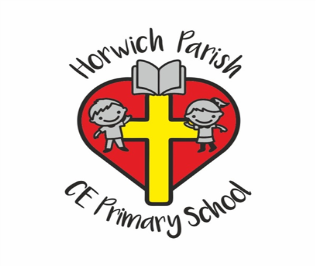 Pupil premium report for Horwich Parish CE Primary SchoolPupil premium spending 2019-2020Assessment information 19-20No end of year data as school closed from 20th March 2020 to 7th September 2020 due to COVIDBarriers to learningsummary informationsummary informationsummary informationsummary informationDate of most recent pupil premium review:Sept 2019Date of next pupil premium review:March 2020Total number of pupils:371Total pupil premium budget:PP Ever 6 - £63,360PP Post LAC - £20,700PP Service - £600Total - £84,660Number of pupils eligible for pupil premium:51Amount of pupil premium received per child:£1,300Strategy plan 2019-20What has worked well PP are specifically tracked each term and underperforming pupil`s are tracked, given intervention and monitored every 6 weeksClass analysis in pupil progress meeting and strategy meetings highlight PP childrenGovernors informed in School Improvement committee  % of PP children at ARE so they are fully aware of attainment and progressTracked PP children with behaviourTracked PP children & exclusionsPP provision map updated each half term and highlights any PP needs not being metPP children each term given a voice through questionnaires by PP governorRegular PP meetings with PP GovernorOne case study completed Nurture provision & lunchtime games club to support behaviourUpdated PP audit each termWhat hasn’t worked wellLink targets to individual children to ensure gap closedlinking class / individual targets to teachers appraisals has not been rigorous enoughTracking weekly PP children with attendance – are the PP children our PA children?Specific PP children  targeted for intervention to close the gapThe core approaches that are currently implemented and how these will contribute to closing gaps are:Tracking PP children each term and provide intervention and booster sessions to close the gapTrack PP children – punctuality, attendance, welfare and behaviorGive PP children a voiceUse of provision map to ensure needs being metThe overall aims of our pupil premium strategy:To reduce attainment gap between the school’s disadvantaged pupils and others nationally by 10 percentage pointsTo raise the in-school attainment of disadvantaged pupils to close the gap with their peersTrack PP progress in foundation subjectsTrack punctuality and attendance for PPbarriers to future attainmentbarriers to future attainmentAcademic barriers: Academic barriers: ALow levels of literacy due to poor communication skillsBLow levels of maths ability due to lack of early skills developed in early childhoodCUnder developed capacity to communicate and reasonADDITIONAL BARRIERSADDITIONAL BARRIERSExternal barriers External barriers DPoor punctuality and attendance including persistent absencesELack of parental engagement eg parents not attending parents evenings, Homework not completedFChaotic home life for many children with poor parenting – tired childrenINTENDED OUTCOMES INTENDED OUTCOMES INTENDED OUTCOMES Specific outcomes Specific outcomes Success criteriaAAttendance and punctuality monitoring and school support families with school educational social workerImproved punctuality and attendanceBNurture provided for children in school time to support children`s emotional and social skillsChildren knowledgeable as to how to keep themselves safe and basic needs metCClass dojo used more regularly to communicate with parents and support providedParents engage with school to support child`s learning